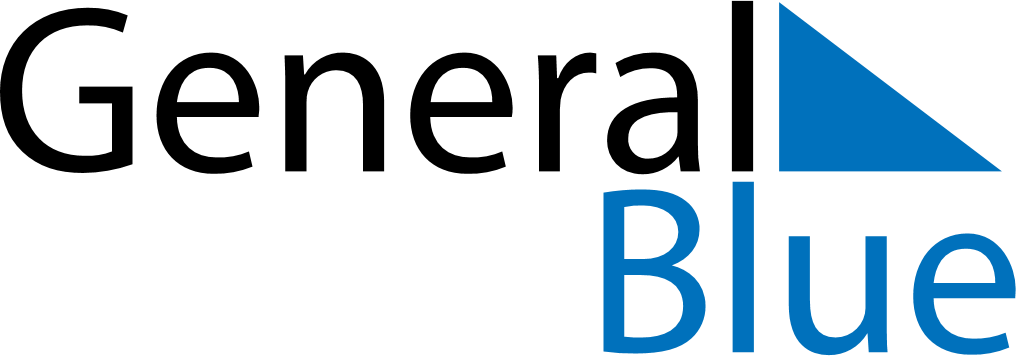 January 2024January 2024January 2024January 2024January 2024January 2024Nurmijaervi, Uusimaa, FinlandNurmijaervi, Uusimaa, FinlandNurmijaervi, Uusimaa, FinlandNurmijaervi, Uusimaa, FinlandNurmijaervi, Uusimaa, FinlandNurmijaervi, Uusimaa, FinlandSunday Monday Tuesday Wednesday Thursday Friday Saturday 1 2 3 4 5 6 Sunrise: 9:27 AM Sunset: 3:19 PM Daylight: 5 hours and 52 minutes. Sunrise: 9:27 AM Sunset: 3:21 PM Daylight: 5 hours and 53 minutes. Sunrise: 9:26 AM Sunset: 3:22 PM Daylight: 5 hours and 56 minutes. Sunrise: 9:26 AM Sunset: 3:24 PM Daylight: 5 hours and 58 minutes. Sunrise: 9:25 AM Sunset: 3:26 PM Daylight: 6 hours and 0 minutes. Sunrise: 9:24 AM Sunset: 3:27 PM Daylight: 6 hours and 3 minutes. 7 8 9 10 11 12 13 Sunrise: 9:23 AM Sunset: 3:29 PM Daylight: 6 hours and 6 minutes. Sunrise: 9:22 AM Sunset: 3:31 PM Daylight: 6 hours and 8 minutes. Sunrise: 9:21 AM Sunset: 3:33 PM Daylight: 6 hours and 11 minutes. Sunrise: 9:20 AM Sunset: 3:35 PM Daylight: 6 hours and 15 minutes. Sunrise: 9:19 AM Sunset: 3:37 PM Daylight: 6 hours and 18 minutes. Sunrise: 9:17 AM Sunset: 3:39 PM Daylight: 6 hours and 21 minutes. Sunrise: 9:16 AM Sunset: 3:41 PM Daylight: 6 hours and 25 minutes. 14 15 16 17 18 19 20 Sunrise: 9:14 AM Sunset: 3:43 PM Daylight: 6 hours and 28 minutes. Sunrise: 9:13 AM Sunset: 3:46 PM Daylight: 6 hours and 32 minutes. Sunrise: 9:11 AM Sunset: 3:48 PM Daylight: 6 hours and 36 minutes. Sunrise: 9:10 AM Sunset: 3:50 PM Daylight: 6 hours and 40 minutes. Sunrise: 9:08 AM Sunset: 3:53 PM Daylight: 6 hours and 44 minutes. Sunrise: 9:06 AM Sunset: 3:55 PM Daylight: 6 hours and 48 minutes. Sunrise: 9:04 AM Sunset: 3:58 PM Daylight: 6 hours and 53 minutes. 21 22 23 24 25 26 27 Sunrise: 9:03 AM Sunset: 4:00 PM Daylight: 6 hours and 57 minutes. Sunrise: 9:01 AM Sunset: 4:03 PM Daylight: 7 hours and 1 minute. Sunrise: 8:59 AM Sunset: 4:05 PM Daylight: 7 hours and 6 minutes. Sunrise: 8:57 AM Sunset: 4:08 PM Daylight: 7 hours and 11 minutes. Sunrise: 8:55 AM Sunset: 4:10 PM Daylight: 7 hours and 15 minutes. Sunrise: 8:52 AM Sunset: 4:13 PM Daylight: 7 hours and 20 minutes. Sunrise: 8:50 AM Sunset: 4:15 PM Daylight: 7 hours and 25 minutes. 28 29 30 31 Sunrise: 8:48 AM Sunset: 4:18 PM Daylight: 7 hours and 30 minutes. Sunrise: 8:46 AM Sunset: 4:21 PM Daylight: 7 hours and 34 minutes. Sunrise: 8:43 AM Sunset: 4:23 PM Daylight: 7 hours and 39 minutes. Sunrise: 8:41 AM Sunset: 4:26 PM Daylight: 7 hours and 44 minutes. 